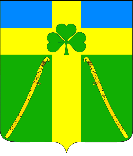 АДМИНИСТРАЦИЯ ВОЗДВИЖЕНСКОГО СЕЛЬСКОГО ПОСЕЛЕНИЯКУРГАНИНСКОГО РАЙОНАПОСТАНОВЛЕНИЕот _01.10.2018__                                                                                                       № __232__станица ВоздвиженскаяОб утверждении перечня видов муниципального контроля, осуществляемого администрацией Воздвиженского сельского поселения Курганинского района        В целях приведения нормативно-правовых актов в соответствие с действующим законодательством, а также организации и осуществления муниципального контроля на территории Воздвиженского сельского поселения, в соответствии с Федеральным законом от 26 декабря 2008 года                                        № 294-ФЗ «О защите прав юридических лиц и индивидуальных предпринимателей при осуществлении государственного контроля (надзора) и муниципального контроля», решением Совета Воздвиженского сельского поселения от 10 октября 2017 года  № 164 «О порядке ведения перечня видов муниципального контроля, осуществляемого администрацией Воздвиженского сельского поселения Курганинского района» п о с т а н о в л я ю:         1. Утвердить Перечень видов муниципального контроля, осуществляемого администрацией  Воздвиженского сельского поселения Курганинского района (прилагается).          2. Признать утратившим силу постановление администрации Воздвиженского сельского поселения Курганинского района                                         от 16 апреля 2018 года № 70 «Об утверждении перечня видов муниципального контроля, осуществляемого администрацией Воздвиженского сельского поселения Курганинского района».        3. Разместить настоящее постановление на официальном сайте администрации Воздвиженского сельского поселения в информационно-телекоммуникационной сети «Интернет».        4. Контроль за выполнением настоящего постановления оставляю за собой.         5. Настоящее постановление вступает в силу со дня его подписания.Глава Воздвиженскогосельского поселения                                                               О.В. ГубайдуллинаПРИЛОЖЕНИЕУТВЕРЖДЕНпостановлением администрацииВоздвиженского сельского поселенияКурганинского районаот__01.10.2018__ №_232__ПЕРЕЧЕНЬвидов муниципального контроля, осуществляемого администрацией  Воздвиженского сельского поселения Курганинского районаНачальник общего отделаадминистрации Воздвиженскогосельского поселения                                                                         А.С. Скисова№ п/пВид муниципального контроляНаименование структурного подразделения администрации сельского поселения, уполномоченного на осуществление соответствующего вида муниципального контроля1Муниципальный контроль за сохранностью автомобильныхдорог местного значения в границах населенных пунктовВоздвиженского сельского поселенияфинансовый отдел администрации сельского поселения;заместитель главы сельского поселения2Муниципальный контроль в области торговой деятельности на территории сельского поселенияфинансовый отдел администрации сельского поселения;глава сельского поселения3Муниципальный контроль за соблюдением правил благоустройства территории сельского поселенияфинансовый отдел администрации сельского поселения;глава сельского поселения